附件12020年湖北省普通高等学校招生统一考试网上报名信息采集办法2020年我省普通高考继续实行网上报名。考生直接在网上录入个人全部报名信息。报考信息将关系到考生考试、录取和录取后的学籍档案。请各报名点在网上报名期间指导广大考生认真阅读报名须知和本说明，正确录入信息，确保信息采集准确、真实、完整。一、报名信息采集内容报名信息采集分基本信息、考试信息、本人简历和家庭信息四部分，需要采集若干个信息点。基本信息包括：报名号、姓名、身份证号、出生日期、性别、民族、政治面貌、户口所在地、通讯地址、收件人、邮政编码、是否残疾（残疾类别、残疾等级、残疾证号）等；考试信息包括：考试类型、考试科类、报名点、考生类别、毕业学校、就读学校、毕业类别、班级、学籍号、考试语种、毕业证书编号、艺术类统考、戏剧与影视学类专业方向、体育素质测试、体育测试项目、英语口语等；本人简历信息包括：学习经历、有何特长、高中阶段以来受过何种奖励或处分、班主任或 负责人等；家庭信息包括：监护人的姓名、政治面貌、单位、职务、学历等。二、报名信息采集方式报名信息采集的方式有：手工录入、通过下拉列表框选择确认和通过相关信息自动生成。1.“出生年月”、“性别”是系统根据考生填写的身份证号自动生成；“报名号”是系统根据考生所使用的报名卡自动生成的，“考试类型”、“考试科类”、“报名点”是根据考生的报名号自动生成的。自动生成的信息点考生不必填写，也不能修改。2.报名号：报名号长度为14位，每位代表的含义如下图。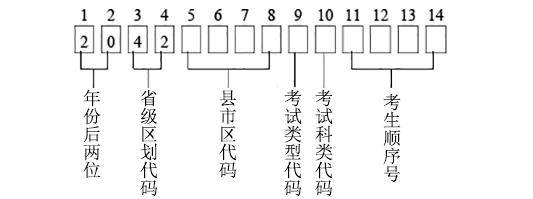 报名号由县（市、区）教育考试机构按有关规定在考务平台上生成，并按科类发放到各报名点。考生领取报名号后，用报名号登录报名系统进行网上报名，修改报名信息。3.姓名：考生通过输入法直接录入，姓名无论是二个、三个或四个汉字，都从左至右连续录入，中间不能留空格，最多可录入16个汉字。姓名中的缺字，用拳脚“？”代替。4.身份证号：内地考生录入本人的18位居民身份证号，港澳台考生录入本人的港澳台居民居住证号。5.民族：考生根据本人户口簿上的民族信息通过下拉列表框选择确认。01-汉族      02-蒙古族    03-回族       04-藏族      05-维吾尔族06-苗族      07-彝族      08-壮族       09-布依族    10-朝鲜族11-满族      12-侗族      13-瑶族       14-白族      15-土家族16-哈尼族    17-哈萨克族  18-傣族       19-黎族      20-傈傈族21-佤族      22-畲族      23-高山族     24-拉祜族    25-水族26-东乡族    27-纳西族    28-景颇族     29-柯尔克孜  30-土族31-达翰尔族  32-仫佬族    33-羌族       34-布朗族    35-撒拉族36-毛难族    37-仡佬族    38-锡伯族     39-阿昌族    40-普米族41-塔吉克族  42-怒族      43-乌孜别克族 44-俄罗斯族  45-鄂温克族46-崩龙族    47-保安族    48-裕固族     49-京族      50-塔塔尔族51-独龙族    52-鄂伦春族  53-赫哲族     54-门巴族    55-珞巴族56-基诺族    97-其他      98-外国血统中国籍人士6.政治面貌：考生根据本人的实际情况通过下拉列表框选择确认。供选择的项有：01-中国党员      02-中共预备党员      03-共青团员04-民革会员   05-民盟盟员      06-民建会员          07-民进会员08-农工党党员 09-致公党党员    10-九三学社社员      11-台盟盟员12-无党派民主人士              13-群众7.户口所在地：考生根据本人户口所在地的省份、市州及县市区通过下拉列表框选择确认。8.通讯地址：应冠以省、县（市、区）名称，并注明街道或住宅小区名称和门牌号码。省、县（市、区）由考生通过下拉列表框选择确认，具体通信地址由考生录入，最多不超过30个汉字。9.邮政编码：考生须准确无误录入本人通讯地址所在地的邮政编码。10.收件人：系统默认为考生本人的姓名，也可以更改为考生监护人或委托人的姓名。11.是否残疾：系统默认为“否”，如果办理了残疾证的考生选择“是”，并且选择“残疾类别”和“残疾等级”，录入残疾证编号。需要申请考生便利的残疾考生应如实录入自己的残疾信息。12.考生类别：系统根据考生报名号关联的信息自动对应是应届生还是往届生，考生根据本人的户籍类型选择确认。供选择的项有：“城市应届”“农村应届”和“城市往届”“农村往届”。户籍城乡类别根据本人户籍所在地进行界定。界定原则：没有完成户籍制度改革的区域按户口簿界定；完成户籍制度改革的区域，依据国家城乡划分原则和城乡区划分类代码界定，凡户籍所在地城乡区划分类属“乡村”的和区划名称是“XX村委会”的均为农村考生，其他为城市考生。13.毕业学校：填写考生的学籍所在学校，考生先选择确认学校所在地的省、市、县（区），然后在“毕业学校”栏的下拉列表框中选择确认本人的毕业学校。有复读学校的往届生选择复读所在学校，无复读学校的往届生选择“社会青年”。14.就读学校：仅供学籍所在学校与实际就读学校不一致的应届生填写，系统默认为与毕业学校一致。15.毕业类别：考生根据自己的情况选择确认。供选择的项有：1-高中毕业       2-中等师范毕业    3-其他中等专业学校毕业4-职业高中毕业   5-技工学校毕业    6-其他“中等学校教育毕业”7-高职(专科)学历教育毕业           8-本科(含)以上学历教育毕业16.班级：班级号选择考生本人高三年纪所在班的班级编号。例如一班选择“01”，十一班选择“11”。有复读学校的往届生的班级号选择复读时所在班级，其他人员的班级号均填写“00”。17.学籍号：由考生录入本人的学籍号。凡应届普通高中、中职学校毕业生和1994年后普通高中、中职学校毕业的往届生均须准确填写学籍号，其他不具有普通高中学籍号或中职学籍号的考生均填写“1111111111”。18.考试语种：报考普通高考的考生根据自己报考的外语语种进行选择确认，供选择的项有：1-英语 2-俄语 3-日语 4-德语 5-法语。19.毕业证书编号：此栏供往届生填写，应届生无须填写。往届考生应如实录入本人的毕业证书编号。20.艺术类统考：只有科类为艺术（文）、艺术（理）的考生报名时，才会显示该信息栏。艺术类考生根据本人需要报考的类别或专业选择确认。报考统考涉及专业的考生必须报考相应类别省级统考，报考统考未涉及专业的考生无须报考，四个类别统考之间可以兼报。21.戏剧与影视学类专业方向：艺术类考生选报戏剧与影视学类统考，还须选择专业方向：播音与主持艺术、广播电视编导、表演、服装表演，专业方向之间可以兼报。22.体育素质测试：只有科类为体育（文）、体育（理）的考生报名时，才会显示该信息栏。报考体育类专业的考生，如果需要参加全省统一组织的体育素质测试，首先在体育素质测试栏内选择确认“参加体育素质测试”，然后在测试项目栏内选择自己要参加的测试项目组合。测试项目组合有三个：①三角形障碍跑、100米、二级蛙跳、原地推铅球、800米。②五米三向折回跑、100米、二级蛙跳、原地推铅球、800米。③三角形障碍跑、五米三向折回跑、100米、二级蛙跳、原地推铅球、800米。23.英语口语：此栏仅供普通高考考生选择。准备参加2020年上半年“英语口语等级（三级）考试”的考生须在该栏选择确认“参加2020年4月份考试”；往届生参加过2017年、2018年、2019年“英语口语等级（三级）考试”的可选择“用以往成绩”；其他考生可以不选或者选择“不参加考试”。24.本人简历：考生按栏目要求填写从高中阶段（中职生从职高、中专、技校阶段）开始的学习经历。25.有何特长：考生简明、真实地填写个人特长和爱好，如舞蹈、足球、钢琴等。26.高中阶段以来受过何种奖励或处分：考生填写高中阶段以来获得的校级以上奖励情况和文字记载的处分情况，若无获奖或处分情况，填写“无”。27.班主任或负责人：填写高三年级班主任的姓名或者单位负责人的姓名。28.家庭主要成员栏：考生录入父亲、母亲或监护人的基本情况。考生若为男性，关系栏请选择：“父子”或“母子”；考生若为女性，关系栏请选择：“父女”或“母女”，其它特殊情况关系栏请选择“其他”。29.网上支付：选择参加全省组织的美术学、设计学类统考和体育素质测试的考生通过网上支付的方式缴纳美术学、设计学类统考和体育素质测试的考试费用。美术学、设计学类统考的考试费用为105元。体育素质测试每项测试的考试费用为35元，选择五项体育测试项目应缴纳175元，选择六项体育测试项目应缴纳费用210元。选择参加全省组织的美术学、设计学类统考和体育素质测试的考生在填写完报名基本信息，并正确提交完成后，系统会提示进行网上缴费。考生进入网上缴费页面，确认自己的考试费用，按系统提示选择与自己的银行卡相对应的银行与银行卡种。点击“网上支付”，输入银行卡号、网上支付密码、附加码后点击“确认”。网上支付成功后系统会给出考生提示，显示缴费成功。如果系统没有提示支付失败或成功，考生最好能通过登录网上银行、登录ATM机、电话咨询、柜台咨询等方式查询账户内余额，如果报名考试费已经支出成功，就不必担心。如果发现支付未成功则需要重新支付。在填写报名信息并提交后未完成缴费的考生，可以在正常报名期间的任何时候登录网上报名系统进行网上缴费。选择美术学、设计学类统考的考生网上缴费时间为2019年11月14日-16日，选择体育素质测试的考生网上缴费时间为2019年11月18日-11月29日。网上支付系统支持的发卡银行有：农业银行、工商银行、中国银行、建设银行、交通银行、招商银行、中国民生银行、兴业银行、中国光大银行、上海浦东发展银行、广东发展银行、深圳发展银行、中信银行、华夏银行、邮政储蓄银行。考生的银行卡在进行网上交费之前必须先开通网上支付功能，考生在支付报名考试费前，如果没有网上支付经历，请一定先阅读各银行卡使用说明。具体的网上支付操作步骤及注意事项在网上支付时可查看操作说明。系统提供了请人代缴或多人缴费功能。未办理银行卡或未开通网上支付功能的考生，可请同学或班主任代为网上缴费。考生在网上支付成功后“艺术类统考”和“体育素质测试”信息项不能再进行修改。考生选择参加美术学、设计学类统考和体育素质测试，但未缴纳考试费或缴费不成功的，视为不参加由省教育考试院统一组织的专业考试。